                      BRITISH SOCIETY FOR NEUROENDOCRINOLOGY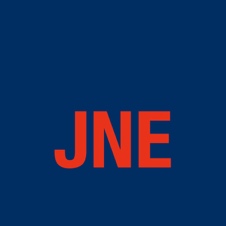 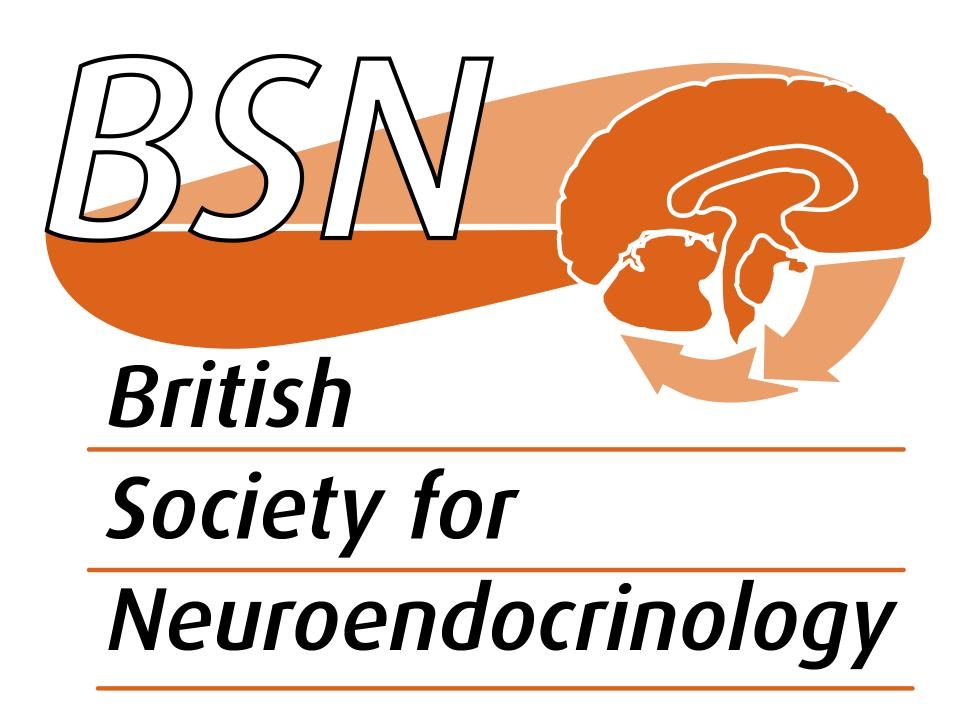 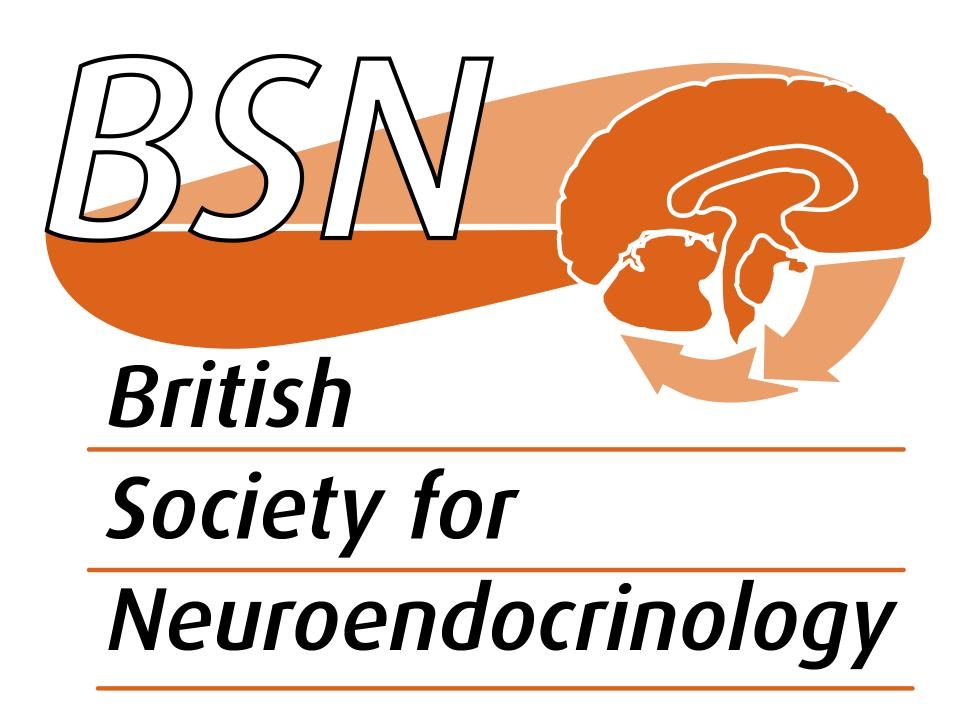     Student LABORATORY experience                                   GRANT APPLICATION FORMStudent Laboratory Experience grants are intended to assist potential young neuroendocrinologists to visit labs during vacation periods to undertake a short research project. Up to £140 per week (£160 per week in London) is available for up to 8 weeks for visits to labs based in the UK. Additionally, up to £1000 is available for limited and identified consumables required for the techniques to be used.The Host Supervisor must have been a member of the British Society for Neuroendocrinology for at least 6 months and should apply on behalf of the student. Students can be of any nationality. Students are eligible for the grant as an undergraduate, in the year immediately post-graduation, or prior to starting a MSc or PhD degree.Applications for retrospective awards will not be considered.Applications must be received before the deadlines of April 1stSECTION 1: studentName (block letters) Work address: Email address: University and degree course: Qualifications: Year of study: SECTION 2 : Host laboratory/supervisor
Name:
Address:Research area and interests:SECTION 3 – Title and Summary of research project (including techniques to be used) Maximum 1 pageSECTION 4 – Benefit to student SECTION 5B Outline of specific named consumables costs with brand, catalogue number and cost including delivery.SECTION 6 Signature of student:Signature of supervisor:Please submit this application to:The BSN Membership Team (theteam@neuroendo.org.uk) Successful applicants will be contacted post award to complete a claim form with financial details. Failure to fully complete this claim form will result in non-payment of the award.Financial queries should be directed to theteam@neuroendo.org.uk in the first instance.Student Lab Experience Form Feb 2018